srdečně zve všechny občany obce a přátele dobré nálady 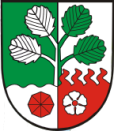 v pátek 13.12.2019 od 17. hod.naPosezení s důchodci                                                     kde: Motorest v Zatáčce Horní Olešnice 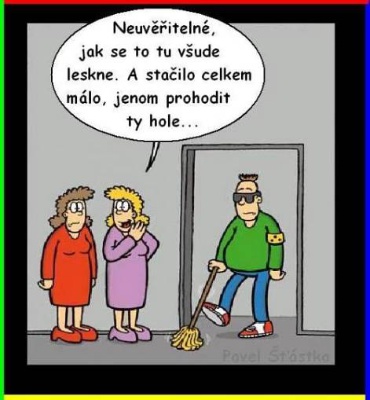  Hudba a občerstvení zajištěno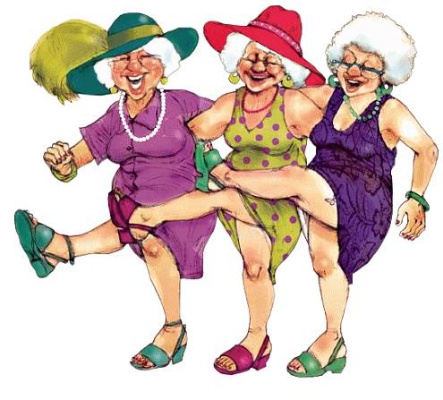 